7- zadatakUz pomoć udžbenika, materijala koje sam vam slao i Internet literature riješiti radni listić 13 (napomena: imate ukupno 12 zadataka). Budući da dijelite kutije, te ne možete imati listiće, na fotografijama vam šaljem iste.Vi ćete odgovoriti na njih u vaše bilježnice bez prepisivanja zadataka, dakle samo stavite broj zadatka i rješenje. Na vrhu stranice obavezno zapišite ime, prezime, razred i školu.Za bilo kakva pitanja slobodno se javite na e-mail: darkve@live.com. Na istu e-mail adresu molim vas da šaljete rješenja radnih listića koje ću pregledati i vrednovati. Rok za slanje radova je do idućeg sata.Još jednom pozivam one učenike koji nisu poslali  sve dosadašnje zadatke koje sam vam zadao da to učine, jer će isti biti pregledani i ocjenjeni.Radni listić: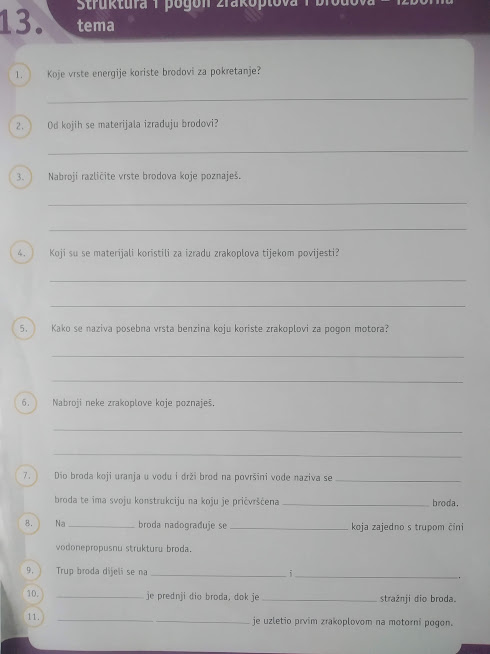 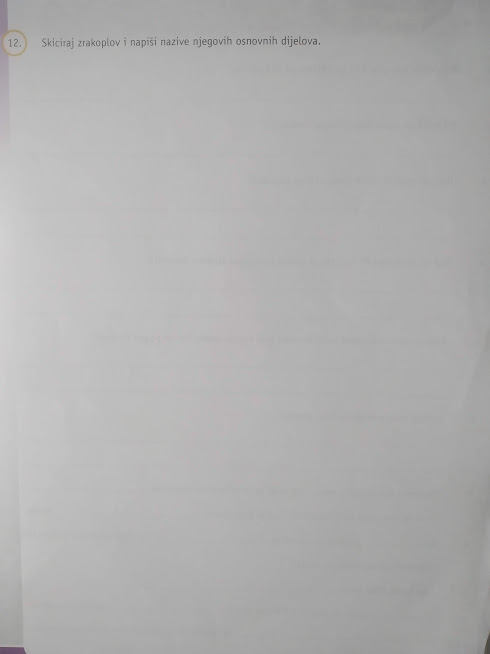 